1983  - 1985 год  АФГАНИСТАН«Я не прошёл  мимо той войны»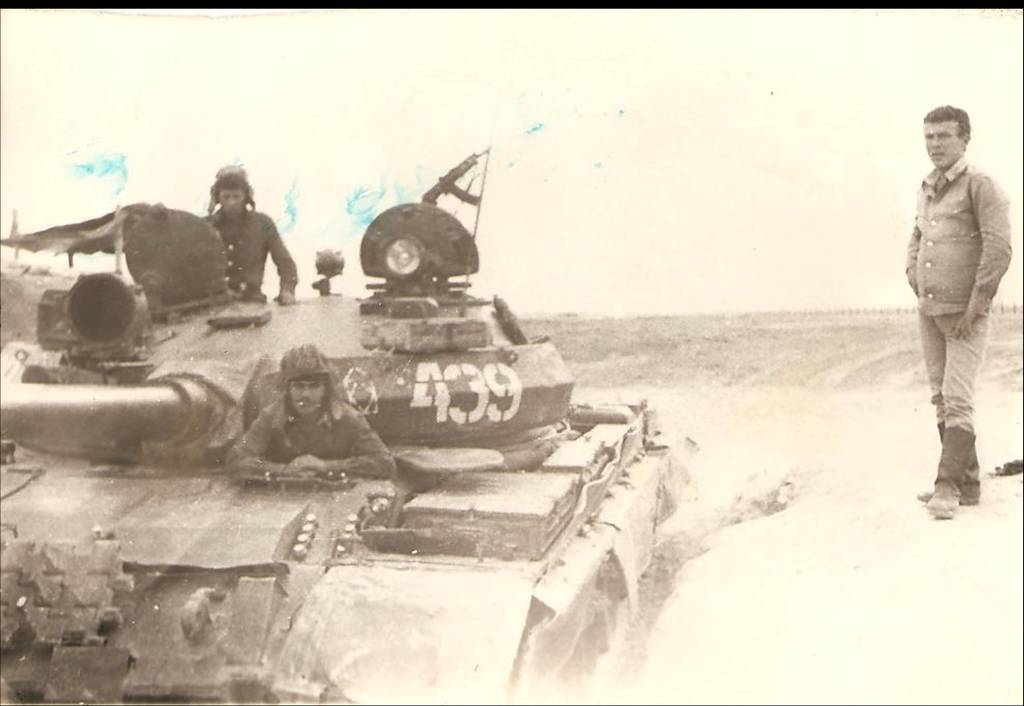 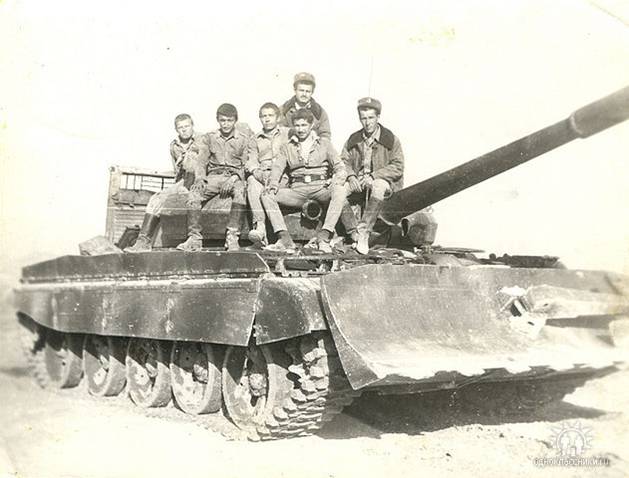 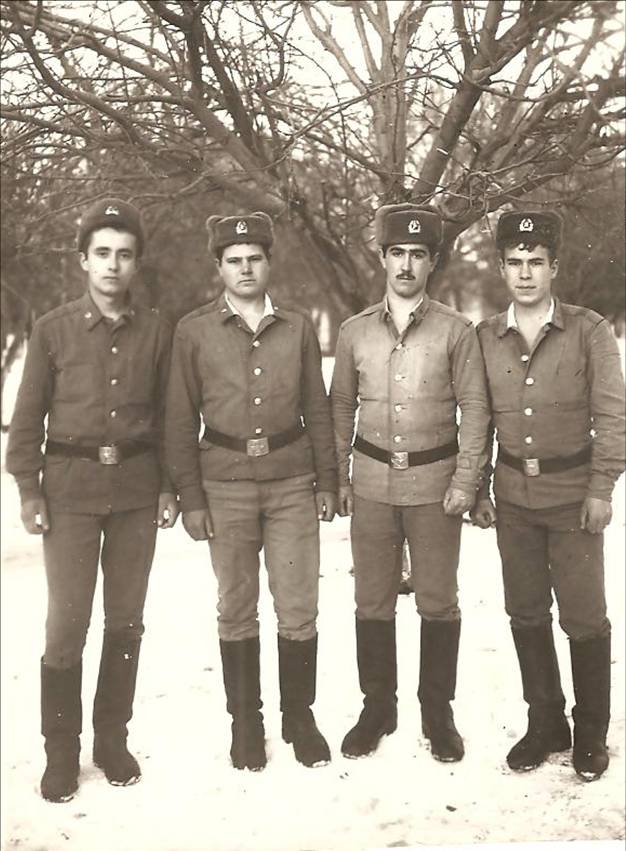 Любительские фотографии, пожелтевшие от времени, из архива Виктора Николаевича Менджул.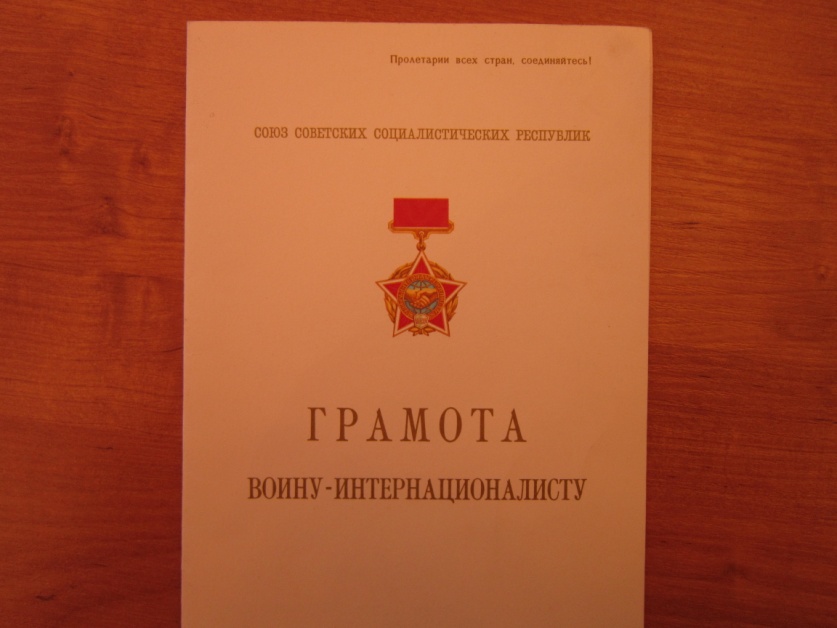 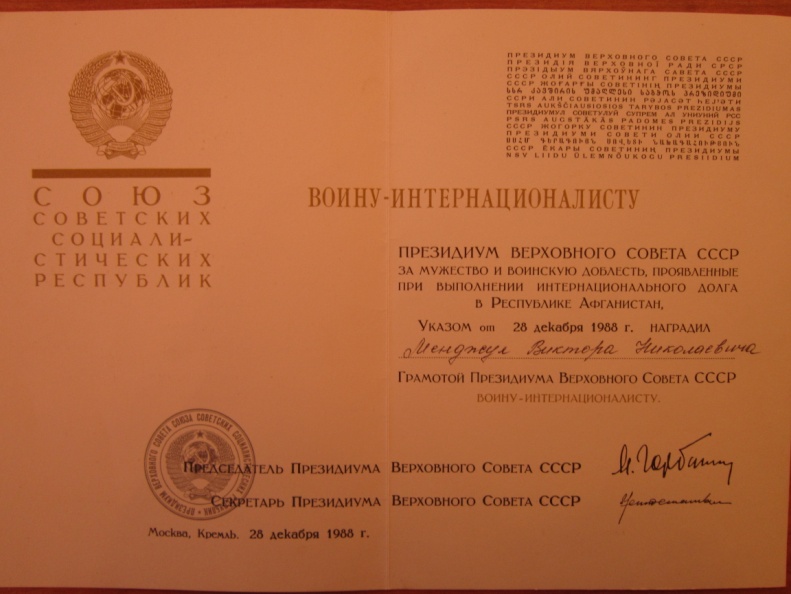 Ты мне снишься ночами, Афган…                                                                    Это фотография молодого солдата в далёкой жаркой стране  Афганистан.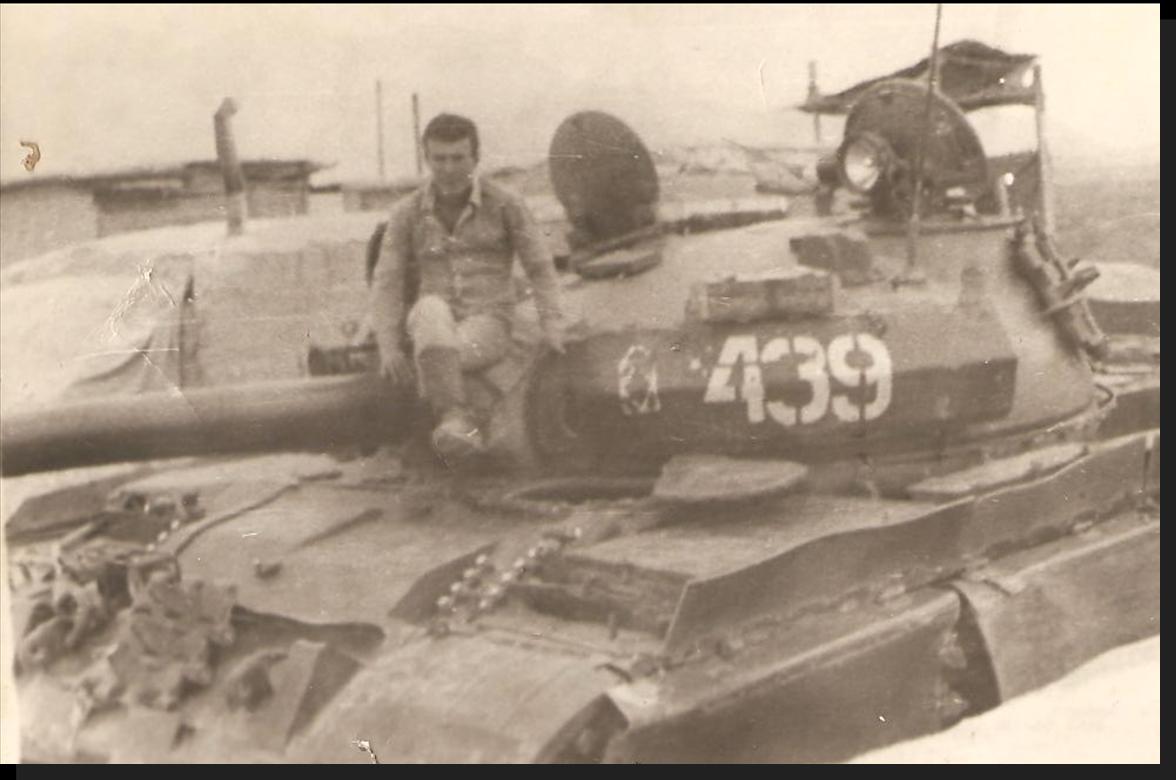 На снимке мой папа – Виктор Менджул, советский солдат, выполняющий интернациональный долг. Он был там… Он видел ад…     В нашей семье не принято вести беседы и разговоры с папой на эту тему, не потому, что он не хочет вспоминать, а, вероятно, из-за душевной боли, которая потом не даёт ему спать.     Тогда им было только 18 лет. Молодые, отчаянные, смелые  и поседевшие, потому что приходилось «терять»  друзей, не спать ночами, потому что там была война, где стреляли и убивали.      И все-таки он помнит, потому что раз в году обязательно достаёт свой солдатский альбом  и молча перелистывает страницы,  на которых его боевые друзья. Там они все  живы – восемнадцатилетние солдаты – красавцы - богатыри, никогда не стареющие…   В такие минуты в доме у нас тишина. Я тихонько присаживаюсь рядышком, а папа обнимает меня и гладит по голове. А потом уже мы вместе разглядываем пожелтевшие снимки.  Иногда он украдкой вытирает набежавшую слезу и ещё крепче прижимает меня к себе. Память…  Она никуда не отпускает.Ты мне снишься ночами, Афган,
Хоть прошло долгих двадцать пять лет…
Я давно не сопливый пацан,
Только твой не истерся след. Ушла в историю Афганская война. Она оказалась в 2 раза длиннее, чем Великая Отечественная война. Мой папа говорит, вспоминая о службе: «Никому не хочу пожелать судьбы такой…» А я хочу, чтобы не было бессонных ночей у папы: «Пусть только реже снится по ночам
Афганистан - незаживаемая рана...»Вывод Советских войск из Афганистана.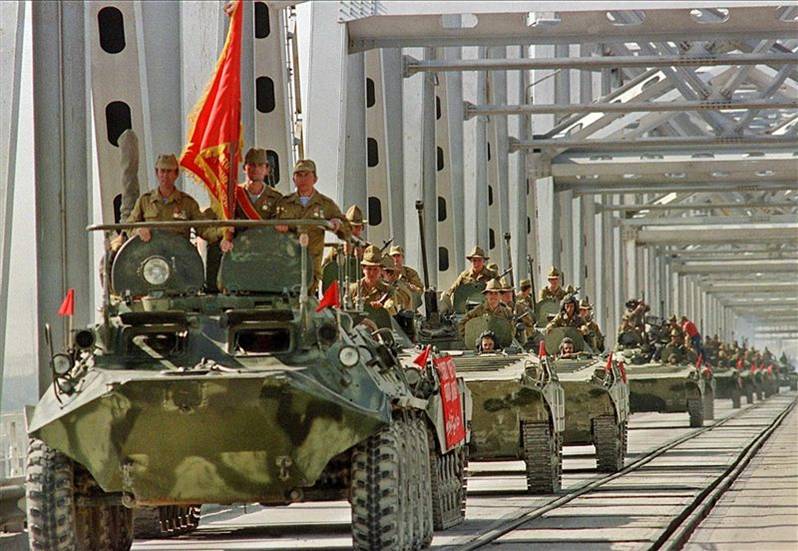 « Девять лет мы жили этим днём. Девять лет с боями шли к нему…»                                                                                                         (Б.В.Громов) Я по ночам, плохие вижу сны.
Я, глядя их, страдать не перестану.
Мне снится, что я еду на броне,
По горной местности Саланг - Афганистана.

Друзья со мною рядом на броне.
Родней родных, все целы, невредимы.
И воздух раскаленный снится мне.
И башня БМП прикрыла спину.Я оглушённый в мрак ночной гляжу.
Когда же ночью воевать я перестану?
Мне снится, снится... Я контуженный лежу...
И смерти жду, в горах Афганистана...Обелиски взмывают ввысь…     Обелиски взмывают ввысь, как души тех солдат, которые в памяти матерей, жён, невест, друзей навсегда останутся молодыми. Оттуда, с небес, они наблюдают за нами, заклиная беречь эту хрупкую Землю во имя Памяти, во имя Жизни, во имя Мира.Люди! Вслушайтесь!К разуму мира и доброты нас может призвать только Память!!!Вернуть бы тех, кого забрали небеса.Хоть на минутку — лишь увидеть лица.Чтоб посмотреть в давно забытые глаза.Сказать три слова…И  отпустить их… к птицам…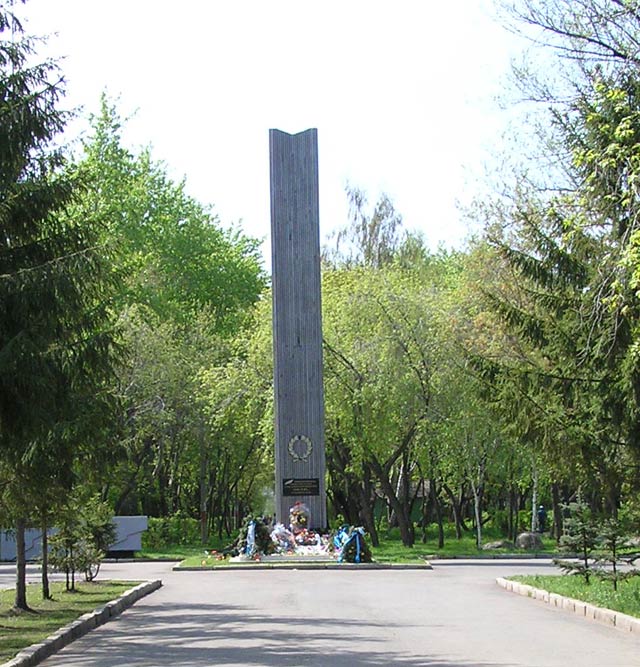 